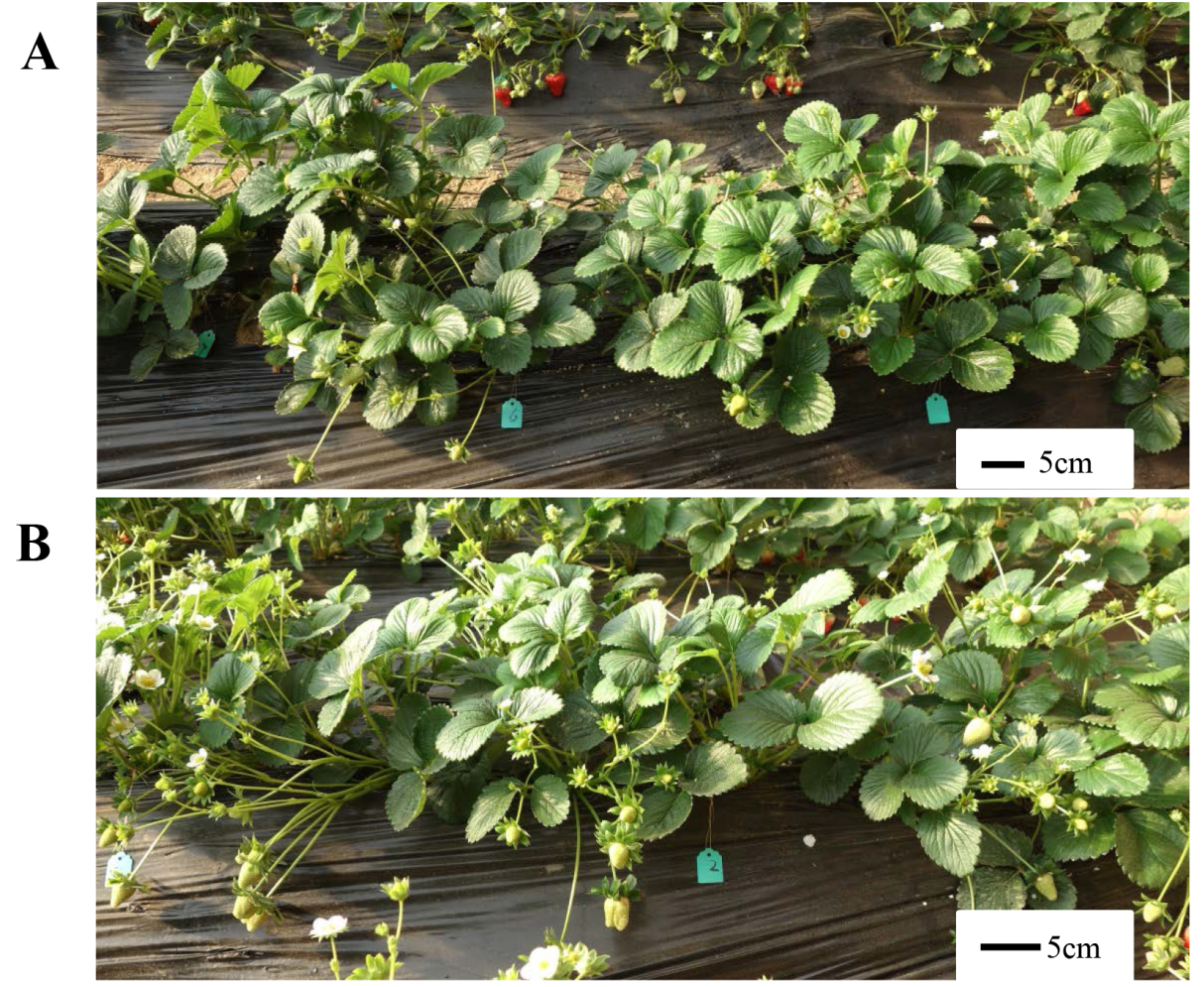 Fig. S1 Phenotype of strawberry cultivar ‘Yanli’ under supplemental R/B lighting (B) and control (A).